ST_DocGrid (Document Grid Types)Specifies the type of the current document grid, which defines the grid behavior.The grid can define a grid which snaps all East Asian characters to grid positions, but leaves Latin text with its default spacing; a grid which adds the specified character pitch to all characters on each row; or a grid which affects only the line pitch for the current section.[Example: Consider the document discussed above with the document grid defined to allow 20 characters per line, and 20 lines per page by snapping characters to the grid as follows: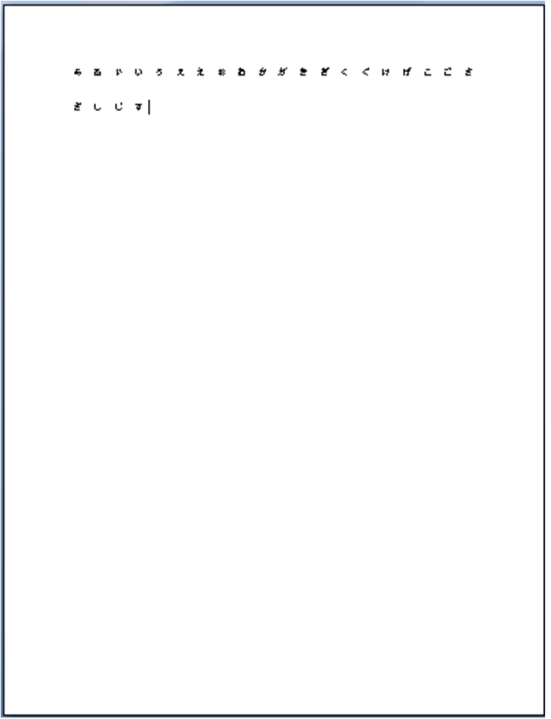 This document has a type attribute of type ST_DocGrid and value snapToChars, which specifies that the grid shall force East Asian characters to fit 20 to a line. end example]This simple type's contents are a restriction of the XML Schema string datatype.The following are possible enumeration values for this type:The following XML Schema fragment defines the contents of this simple type:<simpleType name="ST_DocGrid">	<restriction base="xsd:string">	<enumeration value="default"/>	<enumeration value="lines"/>	<enumeration value="linesAndChars"/>	<enumeration value="snapToChars"/>	</restriction></simpleType>Enumeration ValueDescriptiondefault (No Document Grid)Specifies that no document grid shall be applied to the contents of the current section in the document.lines (Line Grid Only)Specifies that the parent section shall have additional line pitch added to each line within it (as specified on the docGrid element (§)) in order to maintain the specified number of lines per page.linesAndChars (Line and Character Grid)Specifies that the parent section shall have both the additional line pitch and character pitch added to each line and character within it (as specified on the docGrid element (§)) in order to maintain a specific number of lines per page and characters per line.When this value is set, the input specified via the user interface may be allowed in exact number of line/character pitch units.snapToChars (Character Grid Only)Specifies that the parent section shall have both the additional line pitch and character pitch added to each line and character within it (as specified on the docGrid element (§)) in order to maintain a specific number of lines per page and characters per line.When this value is set, the input specified via the user interface may be restricted to the number of lines per page and characters per line, with the consumer or producer translating this information based on the current font data to get the resulting line and character pitch valuesReferenced BydocGrid@type (§)